Studio VII Booster Club (SVII BC) of Seven Lakes High School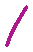 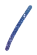 Studio VII Booster Club Executive Committee Meeting Minutes                                                  October 5, 2021Studio VII Booster Club (SVII BC) of Seven Lakes High SchoolStudio VII Booster Club Executive Committee Meeting Minutes                                                  October 5, 2021Studio VII Booster Club (SVII BC) of Seven Lakes High SchoolStudio VII Booster Club Executive Committee Meeting Minutes                                                  October 5, 2021Studio VII Booster Club (SVII BC) of Seven Lakes High SchoolStudio VII Booster Club Executive Committee Meeting Minutes                                                  October 5, 2021Studio VII Booster Club (SVII BC) of Seven Lakes High SchoolStudio VII Booster Club Executive Committee Meeting Minutes                                                  October 5, 2021Minutes and August HoursMinutes and August HoursMinutes and August HoursMinutes and August HoursMinutes and August HoursATTENDEES:  – Debbie Escovy, Diane Sanchez, Jana OlivasDawn Crabtree, Holly Elofson, Julia CarringtonKami Huyse, Allie Davis, Joshua Heerssen, Silvana SusiShanna WoznyWelcome – President called the meeting to order at 6:05 pm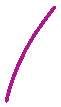 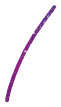 Welcome – President called the meeting to order at 6:05 pmWelcome – President called the meeting to order at 6:05 pmWelcome – President called the meeting to order at 6:05 pmAttendance and Minutes Approval- Quorum established and above listed were in attendance. President asked for a motion to approve the September 2021 minutes. None opposed, motion carried. Attendance and Minutes Approval- Quorum established and above listed were in attendance. President asked for a motion to approve the September 2021 minutes. None opposed, motion carried. Attendance and Minutes Approval- Quorum established and above listed were in attendance. President asked for a motion to approve the September 2021 minutes. None opposed, motion carried. Attendance and Minutes Approval- Quorum established and above listed were in attendance. President asked for a motion to approve the September 2021 minutes. None opposed, motion carried. Treasury – Jana Olivas- The treasurer’s report was reviewed to show most recent inflows/outflows and current balance. Treasury – Jana Olivas- The treasurer’s report was reviewed to show most recent inflows/outflows and current balance. Treasury – Jana Olivas- The treasurer’s report was reviewed to show most recent inflows/outflows and current balance. Treasury – Jana Olivas- The treasurer’s report was reviewed to show most recent inflows/outflows and current balance. Publicity– Kami- advertising show in elems, newsletters, nursing homes, media; contacted KISD/media regarding Studiovii grant and they will highlightPublicity– Kami- advertising show in elems, newsletters, nursing homes, media; contacted KISD/media regarding Studiovii grant and they will highlightPublicity– Kami- advertising show in elems, newsletters, nursing homes, media; contacted KISD/media regarding Studiovii grant and they will highlightPublicity– Kami- advertising show in elems, newsletters, nursing homes, media; contacted KISD/media regarding Studiovii grant and they will highlightFundraising – Allie- WiddyUp fundraiser starts Oct 19-Nov 4; activating asap to allow students to upload early; Holiday Extravaganza- Shanna Wozny- raffle basket ideas- dinner, coffee, women, bourbon, fun/Astros; need 3 ft. artificial tree Fundraising – Allie- WiddyUp fundraiser starts Oct 19-Nov 4; activating asap to allow students to upload early; Holiday Extravaganza- Shanna Wozny- raffle basket ideas- dinner, coffee, women, bourbon, fun/Astros; need 3 ft. artificial tree Fundraising – Allie- WiddyUp fundraiser starts Oct 19-Nov 4; activating asap to allow students to upload early; Holiday Extravaganza- Shanna Wozny- raffle basket ideas- dinner, coffee, women, bourbon, fun/Astros; need 3 ft. artificial tree Fundraising – Allie- WiddyUp fundraiser starts Oct 19-Nov 4; activating asap to allow students to upload early; Holiday Extravaganza- Shanna Wozny- raffle basket ideas- dinner, coffee, women, bourbon, fun/Astros; need 3 ft. artificial tree Playbill- complete and in printPlaybill- complete and in printPlaybill- complete and in printPlaybill- complete and in printProductions– Holly cast party is at Holly’s- sending sign-up for needsProductions– Holly cast party is at Holly’s- sending sign-up for needsProductions– Holly cast party is at Holly’s- sending sign-up for needsProductions– Holly cast party is at Holly’s- sending sign-up for needsMerchandise- decal and company tee have been shipped outMerchandise- decal and company tee have been shipped outMerchandise- decal and company tee have been shipped outMerchandise- decal and company tee have been shipped outBox Office- Dawn – 300 tickets sold so far; still needs volunteers for lunch sales 10am-1pmBox Office- Dawn – 300 tickets sold so far; still needs volunteers for lunch sales 10am-1pmBox Office- Dawn – 300 tickets sold so far; still needs volunteers for lunch sales 10am-1pmBox Office- Dawn – 300 tickets sold so far; still needs volunteers for lunch sales 10am-1pmDirectors– Julia and Heerssen- play will strike on Saturday after final show; Thespian Convention- Gaylord is  booked, only dinners covered in rate ; new Fine Arts secretary w/ mktg backgroundDirectors– Julia and Heerssen- play will strike on Saturday after final show; Thespian Convention- Gaylord is  booked, only dinners covered in rate ; new Fine Arts secretary w/ mktg backgroundDirectors– Julia and Heerssen- play will strike on Saturday after final show; Thespian Convention- Gaylord is  booked, only dinners covered in rate ; new Fine Arts secretary w/ mktg backgroundDirectors– Julia and Heerssen- play will strike on Saturday after final show; Thespian Convention- Gaylord is  booked, only dinners covered in rate ; new Fine Arts secretary w/ mktg backgroundOfficers- Kyler $300 to charity of the year from ice cream socialOfficers- Kyler $300 to charity of the year from ice cream socialOfficers- Kyler $300 to charity of the year from ice cream socialOfficers- Kyler $300 to charity of the year from ice cream socialAdjournment – President adjourned meeting at 7:11 pmAdjournment – President adjourned meeting at 7:11 pmAdjournment – President adjourned meeting at 7:11 pmAdjournment – President adjourned meeting at 7:11 pm